Centre de Sciences Humaines						            Library Card Number 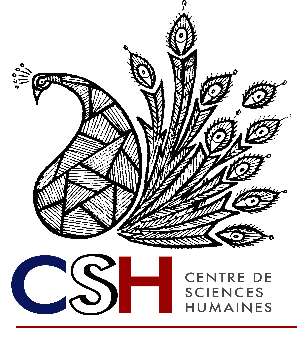 Name of the member (in capital letter) __________________________________Current job title; ____________________________________________________Name of the University/organization; ___________________________________Date of joining (dd/mm/yy) ________________________Valid up to 31st Dec’24Date of Birth(dd/mm/yy) _________________Nationality; __________________Current Address of the member; _______________________________________City; ________________PIN Code; _________________State; ________________Mobile N° ; _______________E-Mail ID (in capital letter)____________________  Tell something about your Project/purpose to visit; *By submitting this form, I agree to observe the CSH library policies, rules and regulations and all my details   provided on the form are correct.Signature of the member; ___________________Librarian__________________	   Date; __________________